Интеллектуальное развитие детей дошкольного возраста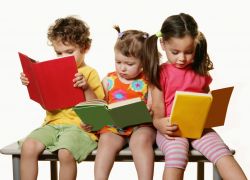 Интеллектуальное развитие детей дошкольного возраста имеет первостепенное значение, потому что формирует навыки для успешного овладения учебной деятельностью. В дошкольном возрасте быстрыми темпами происходит накопление знаний, совершенствуются познавательные процессы, формируется речь. Дошкольники с развитым интеллектом быстрее осваивают и запоминают новый материал, более уверены в собственных силах и, как показывает практика, имеют большее желание учиться.В развитии интеллектуальных способностей дошкольников особое место занимает дидактическая игра, которая является средством обучения и помогает детям усваивать и закреплять знания, а также овладевать способами познавательной деятельности. Благодаря дидактической игре, которая эффективно повышает интерес детей к образовательной деятельности, дошкольники учатся классифицировать, сравнивать и обобщать. Интеллектуальное развитие детей раннего возраста должно способствовать не только усвоению и закреплению знаний, но и быть направленным на активизацию мыслительной деятельности дошкольников.В интеллектуальное развитие детей необходимо включать:развитие речи и речевого общения;развитие пространственного мышления и воображения (календарь, время);развитие логического мышления (классификация, соотношение);формирование сенсорной координации и моторики рук (графические символы, штриховка);формирование умения наблюдать, описывать и строить предположения;знакомство с правилами поведения по отношению к миру природы и миру вещей, созданных человеком;воспитание уважения к себе и окружающим и развитие этнически ценных способов общения.Упражнения для развития интеллектуальных способностей детей1. Составление рассказа или истории по картинкам. Ребенку показывают 4 картинки, на которых изображена сказка или известные ему события. Задача ребенка разложить картинки в правильной последовательности и составить небольшой рассказ, используя иллюстрации.2. Узнавание предметов по ряду признаков. Ребенку называются эпитеты, по которым нужно догадаться, о каком предмете идет речь. К примеру, желтый, кислый, овальный (лимон).3. Сравнение двух или нескольких предметов. Ребенку предлагается назвать, чем похожи между собой слова. К примеру, кошка, книга, крыша. Можно предложить ребенку назвать, чем похожи кошка и собака или стол и стул. Далее нужно найти отличия у предметов: ручка и карандаш, дерево и кустарник.4. Подобрать к предмету подходящую пару, которая будет связана с ним логически. К примеру, стрелка – часы, колесо - ? (стрелка является частью часов, поэтому правильный ответ – машина, т.к. колесо – это часть машины. Белка – дупло, медведь - ?; охотник – ружье, рыбак - ?; лес – деревья, поле - ?.5. Анализ понятий и выделение признаков у предметов. Какой из предметов лишний и почему? Ночник, торшер, лампа; корова, лошадь, лев; картофель, морковь, огурец.6. Подобрать слово противоположного значения. Покупать – продавать, открывать - ?; помнить - ?; полный - ?; голодный - ?7. Решение логических задач.Рома ростом выше Вани, но ниже Егора. Кто выше Ваня или Егор?На столе стояло 3 тарелки с клубникой. Коля съел 1 тарелку клубники. Сколько тарелок клубники осталось?8. Умение находить логические ошибки. Ребенок должен объяснить в чем ошибки предложенных суждений. зебра полосатая, а лиса хитрая; ваза хрустальная, а кастрюля тяжелая; огурец зеленый, а груша растет на дереве; холодильник белый, а матрас мягкий.9. Умение оперировать цифрами в пределах 10. Ребенку могут быть предложены следующие дидактические игры: «Назови соседей» - называем соседние цифры к заданной. «Исправь ошибку» - исправляем ошибку воспитателя, который специально пропускает или меняет местами цифры.Особенностью организации интеллектуального развития детей является создание у воспитанников хорошего настроения и положительных эмоций от новых знаний, достижений и успехов.

Источник: http://womanadvice.ru/intellektualnoe-razvitie-detey-doshkolnogo-vozrasta#ixzz45QjRMdv6 
Журнал WomanAdvice - советы на все случаи жизни ЧТО ТАКОЕ ИНТЕЛЛЕКТУАЛЬНОЕ РАЗВИТИЕ РЕБЁНКА?Что такое интеллектуальное развитие ребёнка?           Наверное, на земном шаре нет таких родителей, которые бы не мечтали о том, чтобы их малыш вырос здоровым, интеллектуально и всестороннее развитым ребенком. А для того, чтобы успешно развивать интеллект, необходимо понимать, что это такое.
            В психологии существует несколько мнений на этот счёт, но все они сводятся к следующему: интеллект  - это некая сумма знаний и умений + способность эти самые знания усваивать и решать с помощью них любые нестандартные ситуации.  А усваивать эти знания и умения помогают другие способности – познавательные (восприятие, внимание, память), своевременное и достаточное развитие которых  является важной предпосылкой и необходимым условием формирования мышления ребёнка.
           Психологи сходятся также во мнении, что интеллект – это генетически заданная характеристика, выражаемая в виде задатков. А вот развитие этих задатков – задача воспитания и обучения. Поэтому так важна роль педагогов и родителей в процессе интеллектуального развития.
Нужно понимать и помнить о том, что интеллектуальное развитие ребёнка не предопределено заранее: его можно ускорить, замедлить или даже остановить на каком-то этапе (в зависимости от обстоятельств). Ведь развитие мышления у детей определяется не только и не столько их способностями (задатками) и возрастными особенностями, а в большей мере объёмом и характером информации, которую они получают и степенью её усвоения.
Для гармоничного интеллектуального развития ребёнка ему  необходимо обеспечить доступ к самым разнообразным знаниям, новостям, впечатлениям!
Именно в дошкольном возрасте маленькие «почемучки» очень любознательны. Они как губка впитывают новые знания.  Очень важно не упустить момент для интеллектуального развития ребёнка. Научно доказано, что дети в первые пять лет жизни усваивают столько же информации, сколько за всю оставшуюся жизнь. Поэтому, чем раньше вы позаботитесь о его умственном развитии, тем легче ему будет потом получать новые знания.  И именно в этом возрасте, если вы заинтересованы в интеллектуальном развитии своего ребёнка, направьте его неуёмную энергию, желание узнать, как можно больше в конструктивное русло.Что нужно для интеллектуального развития ребёнка?поощряйте его активность (разумеется, в пределах возможного). Например, поощряйте его стремление что-либо разбирать, собирать, открывать, закрывать, ломать и чинить – в процессе такой самостоятельной и увлекательной деятельности ребенок учится мыслить, думать, проявляет смекалку и сообразительность.подберите интересную для обоих (родителя и ребенка) интеллектуальную задачу, игру и попытайтесь вместе этим позаниматься. Зачастую именно в такой совместной деятельности ребенок начинает любить то или иное занятие, предмет.научите любить чтение. Самое главное – не принуждайте силой ребенка к чтению, сделайте так, чтобы он получал удовольствие от процесса.выбирая для ребенка образовательное учреждение (д/сад, школу), обратите внимание на отношение педагогов к детям: достаточно ли они добры к ним, дают ли возможность полюбить занятия. Также важно наличие различных кружков, секций, которые ребенок может посещать по желанию.одним из важных аспектов интеллектуального развития ребенка является творчество – детское или же совместно с родителями. Особенно это важно для дошкольного возраста. Всячески поощряйте малыша, хвалите его за различные поделки и рисунки.интеллектуальное развитие ребенка начинается в семье: с простых игр, со сказок, которые вы рассказываете ему на ночь, с отношений между малышом и взрослым. Это накладывает отпечаток на его дальнейшее развитие, образ мышления. Если внимательно наблюдать за ребенком, в какие сюжетно-ролевые игры он предпочитает играть, можно определить тип отношений семьи, в которой он воспитывается. Поэтому все взрослые своим поведением должны подавать малышу достойный пример для подражания. Так, в семье, где царит спокойная доверительная атмосфера, где никто не препятствует всестороннему развитию ребенка, где каждый член семьи всячески поддерживает друг друга, будет расти любознательный, умный карапуз.следует помнить о главном условии развития интеллектуальных способностей ребенка – необходимо, чтобы ребенок получал удовольствие, радость от самого процесса познания. Если же малыш выполняет какие-то задания из желания получить какую-то награду, из послушания, из страха быть наказанным, то, конечно, он усвоит определенные знания, но это не будет иметь никакого отношения к способностям.Как оценить интеллектуальное развитие ребенка?            Каждого родителя интересует, а достаточно ли развит его ребенок для своего возраста? Нет ли у ребенка каких-либо нарушений в интеллектуальном развитии? Ответы на эти вопросы могут дать специальные тесты, каждый из которых рассчитан на определенный возраст ребенка. И нужно сказать, что при правильном (профессиональном) использовании тесты на оценку интеллектуального развития ребенка дают довольно-таки достоверную информацию для родителей. Такую диагностику может провести педагог-психолог любого образовательного учреждения.
             Впрочем, всегда следует помнить, что тесты на определение интеллектуального развития ребенка дают общую картину - соответствует ли умственное развитие ребенка его возрасту. Но нужно помнить, что каждый малыш – уникален, и если есть какие-то проблемы в решении заданий на сегодняшний день, какое-то минимальное отставание, то все это решаемо, все можно исправить при условии своевременной развивающей работы с ним. ИНФОРМАЦИЯ С САЙТФ «ДЕТИ УМ»